iPhone版安装Cisco AnyConnect软件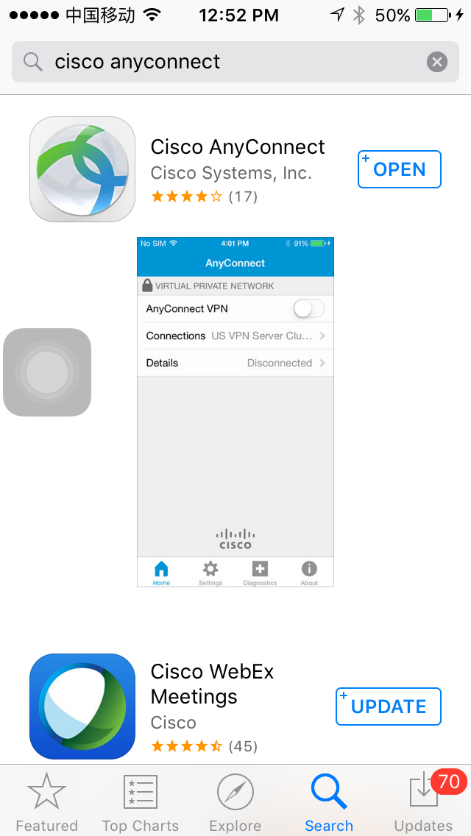 点击”Connections”设置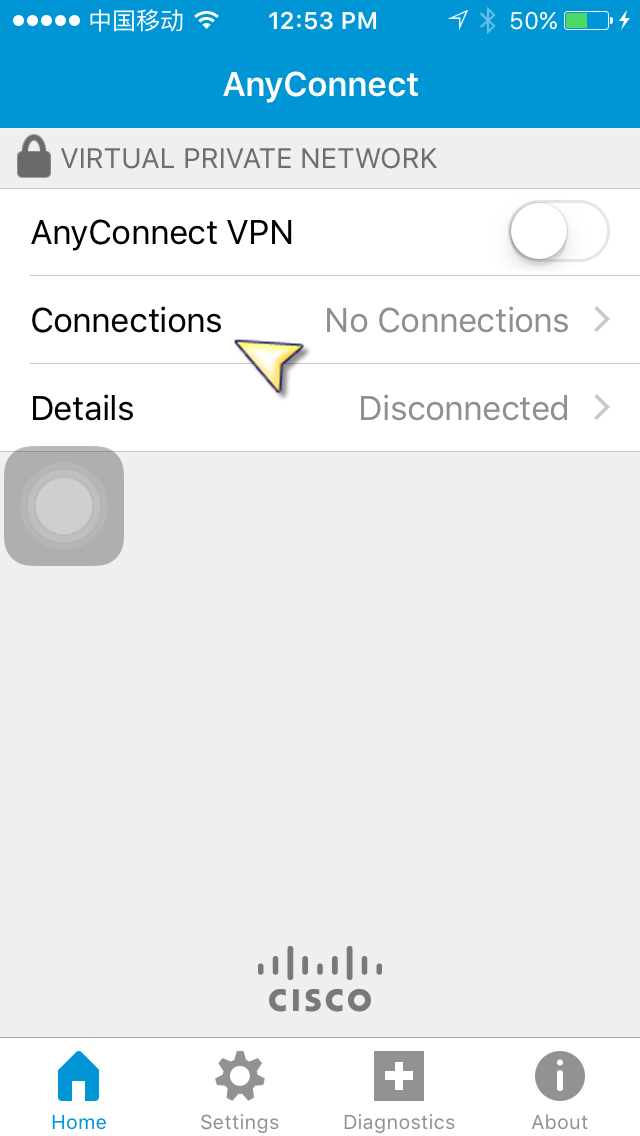 点击”Add VPN Connection…”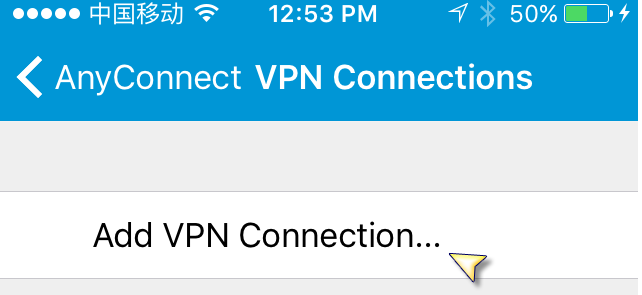 输入VPN地址： ckvpn.ckgsb.com，并保存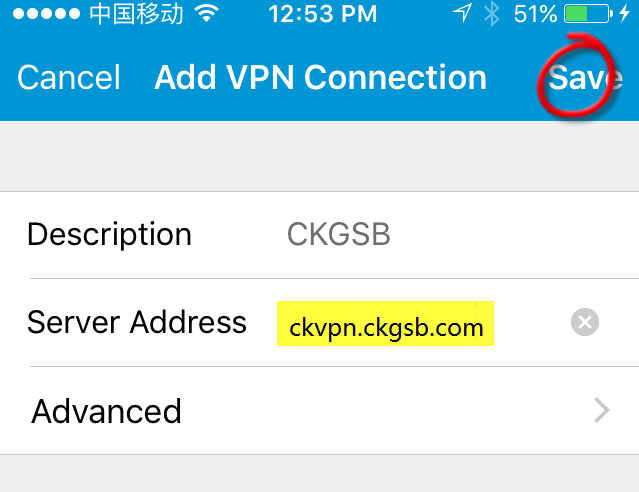 回到首页进行连接，在弹出的提示框中选择继续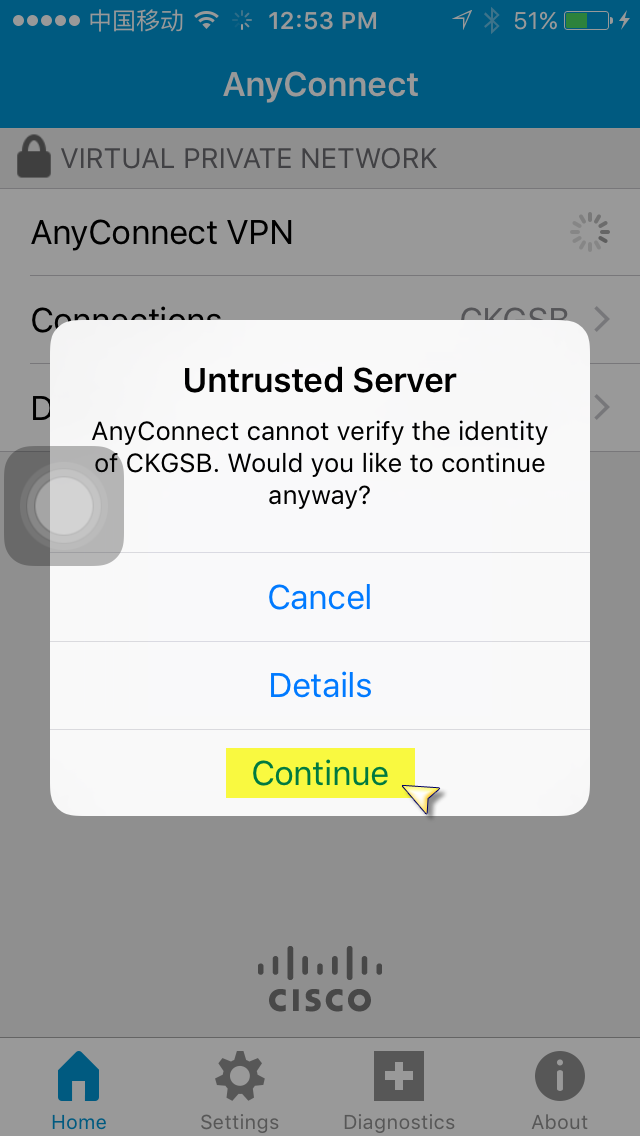 输入用户名和密码，进行连接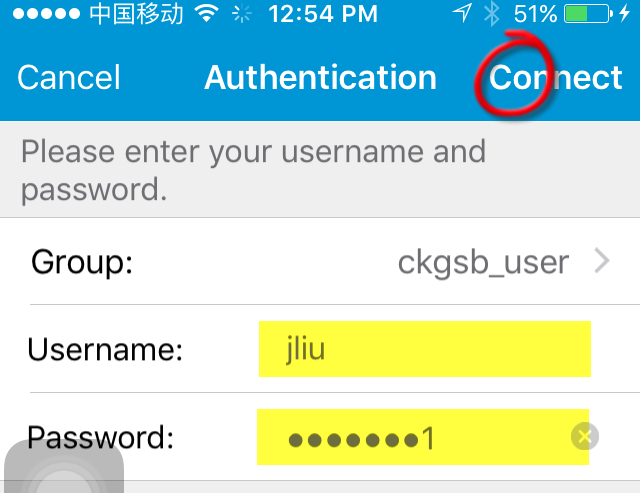 完成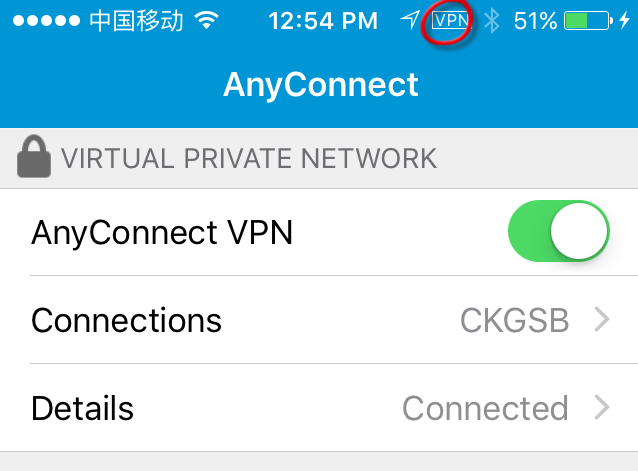 